Application for the College of Mental Health PharmacyFoundation CertificateThis information will be treated as STRICTLY CONFIDENTIALPersonal DetailsProfessional DetailsProfessional body name(s) (e.g. GPhC)Year of professional registration(s):Academic Qualifications:Please give details of your qualifications (Degrees, diplomas etc.) with the name of the institution that awarded them and the date of the award.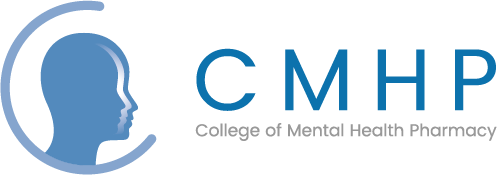 Courses completed for Foundation certificate eligibility:To be eligible to apply, you MUST have completed at least TWO of the courses listed below within the last 3 years (one of which MUST be Psych 1 OR Psych 2).See the website for more information:https://www.cmhp.org.uk/expertise/credentialing/foundation-certificate/ Employment History:ReferencesPlease provide the names, addresses and telephone numbers of two references (one of who must be qualified pharmacist or pharmacy technician) that support your application to apply for the CMHP Foundation Certificate. These referees will be contacted on submission of your application form.Notification of successful outcomeIf you are successful in achieving the Foundation Certificate, it is the intention for the College to write to senior members of your employment organisation. Please state below whom you would like the Registrar to write to (usually your chief pharmacist/line manager).Signature:☐ I am happy to be contacted by the CMHP in regards to supporting other staff who are undertaking or considering undertaking the foundation certificate.☐ I consent to the CMHP keeping a secure record of my application and associated documents for internal record keeping and governance purposes. This record will not be shared or used for any other purposes.Date:Declaration:I confirm that I understand the Foundation Certificate fee of £100 is payable at the time of application and not refundable except at the discretion of the CMHP registrar/council who may consider extenuating circumstances if applicable.Mr / Ms / Mrs / Dr / Other:Name:HomeAddress: Telephone number:e-mail:WorkAddress: Telephone number:e-mail:Preferred mailing address: (please delete as applicable)Home / WorkCourse nameDate completed (if applicable)Psych 1 (CMHP)Psych 2 (CMHP)Part 1 -Drugs (RCGP)Part 1 -Drugs Recert (RCGP)Part 1 -Alcohol (RCGP)Any clinical certificate module (BAP)(specify which):Date (to-from)EmployerJob TitleReferee oneReferee twoTitleNameAddressEmailTelephoneNotification oneNotification twoTitleNameAddressEmailTelephone